Ruit 155 – 1933/53-vertaling.Naam: 	Gemeente: 	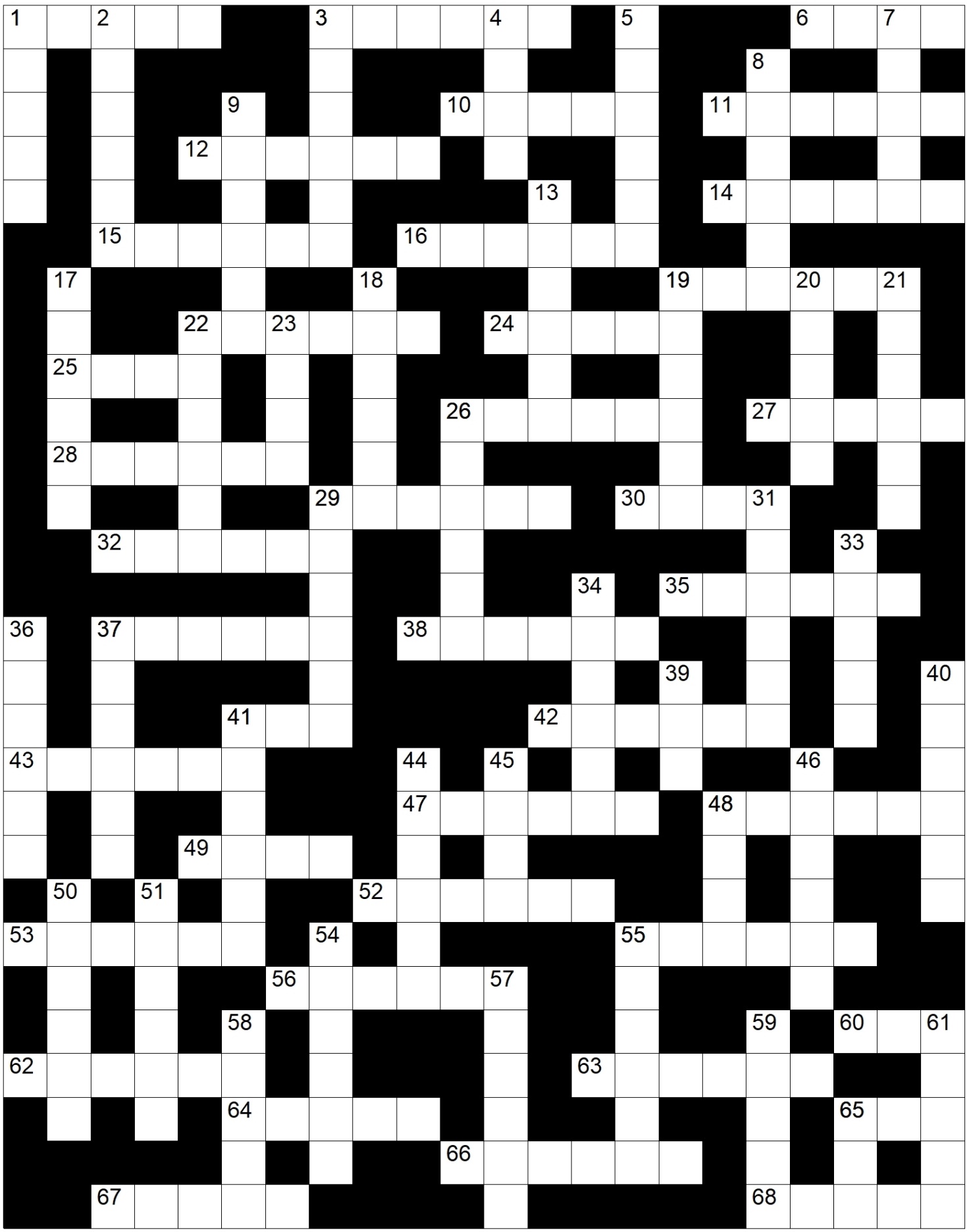 AntwoordbladAf 1	Jesaja 5:17	2	2 Korintiërs 10:4	3	Amos 5:24	4	Eksodus 17:3	5	2 Petrus 2:7	7	Psalm 22:30	8	Prediker 8:15	9	Daniël 11:31	13	Sefanja 1:13	17	Esra 10:11	18	Klaagliedere 4:19	19	Kolossense 1:6	20	Jesaja 31:4	21	Hebreërs 11:11	22	Psalm 126:6	23	Filemon 1:14	26	Nahum 1:14	29	Galasiërs 1:11	31	Deuteronomium 13:1	33	Deuteronomium 32:11	34	Numeri 15:27	36	Miga 5:3	37	Psalm 60:4	39	Ester 2:9	40	Galasiërs 3:21	41	Romeine 7:10	44	2 Kronieke 20:25	45	Joël 2:26	46	2 Petrus 2:1	48	Daniël 5:17	50	Efesiërs 2:11	51	Psalm 55:4	54	Klaagliedere 1:15	55	Amos 9:13	57	Judas 1:3	58	1 Korintiërs 14:23	59	Maleagi 2:16	61	2 Samuel 18:9	65	Nehemia 3:16	Dwars1	1 Korintiërs 6:11	3	1 Tessalonisense 1:9	6	Rigters 13:14	10	Hosea 10:12	11	Openbaring 22:18	12	Levitikus 14:41	14	Jesaja 54:3	15	1 Samuel 9:8	16	Miga 2:12	19	Numeri 21:17	22	Jeremia 23:33	24	1 Samuel 13:6	25	Filippense 1:19	26	Johannes 8:23	27	Handelinge 28:15	28	Handelinge 27:13	29	Habakuk 3:16	30	Jesaja 46:6	32	2 Konings 1:8	35	Job 41:6	37	Esegiël 1:13	38	Lukas 23:11	41	1 Johannes 4:3	42	Ester 9:29	43	1 Petrus 2:9	47	Genesis 30:16	48	2 Kronieke 6:13 	49	2 Tessalonisense 1:11	52	Genesis 32:10	53	Rigters 20:34	55	Jakobus 1:25	56	1 Konings 11:38	60	Numeri 32:33	62	Markus 4:20	63	Esra 2:67	64	2 Kronieke 12:13	65	Spreuke 25:20	66	Psalm 119:158	67	Hooglied 2:15	68	Prediker 2:6	